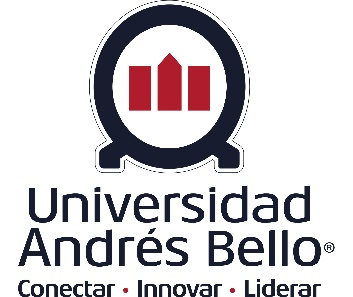 FORMULARIO DE POSTULACIÓNCONCURSOS INTERNOS DE INVESTIGACIÓN UNAB 2024Información General del ProyectoRESUMEN DEL PROYECTO: Describa los principales puntos que se abordarán: objetivos, metodología y resultados esperados. La extensión máxima de esta sección es 1/2 página.FORMULACIÓN DEL PROYECTO:La extensión máxima de la formulación del proyecto no puede superar las 5 páginas, incluyen las referencias bibliográficas. FUNDAMENTOS TEORICO-CONCEPTUALES Y ESTADO DEL ARTE QUE SUSTENTAN EL PROYECTO: Explique en qué consiste su proyecto y cómo aportará al desarrollo del conocimiento en el área respectiva. Comente la literatura especializada pertinente y su relación con el problema que Ud. propone resolver. Refiérase a la solución propuesta. HIPÓTESIS, SUPUESTOS O PREGUNTAS DE INVESTIGACIÓN: Identifique la hipótesis de trabajo, supuestos o preguntas de investigación que guían esta investigación. OBJETIVOS.  Especifique el objetivo general y los objetivos específicos trazados para validar la hipótesis planteada. METODOLOGÍA: Describa y justifique la metodología que se utilizará para lograr los objetivos propuestos. Incluya una descripción detallada del diseño, procedimientos de muestreo, uso de bases de datos, archivos, métodos estadísticos requeridos, etc.  RESULTADOS ESPERADOS: Describa el o los resultados que se espera obtener al concluir la ejecución del proyecto.  POTENCIAL IMPACTO Y NOVEDAD CIENTÍFICA: Refiérase a la novedad e impacto esperado del proyecto.FORMACIÓN DE ESTUDIANTES: Describa aquellas Iniciativas que contempla el proyecto y que incluyan explícitamente la participación de estudiantes de pregrado y/o postgrado: Tesis, unidades de investigación, pasantías, etc.  (solo completar si el proyecto incluye este tipo de iniciativas en el caso de los concursos CBC, JM, REG y NUC).INICIATIVAS QUE CONTEMPLEN ENFOQUE DE GÉNERO:  Describa aquellas iniciativas que incluyan explícitamente enfoque de género en su proyecto (solo completar si el proyecto incluye este tipo de iniciativas en el caso de los concursos CBC, JM, REG y NUC).CAPACIDADES CIENTÍFICAS Y TECNOLÓGICAS: Realice una descripción de las habilidades y competencias del equipo de trabajo para abordar el proyecto. Además, complete la tabla con los datos de los/as integrantes del equipo.REFERENCIAS BIBLIOGRÁFICAS:Nombre del concurso al que postulaNombre del concurso al que postulaNombre del concurso al que postulaTítulo del ProyectoTítulo del ProyectoTítulo del ProyectoNombre del Investigador/a PrincipalNombre del Investigador/a PrincipalNombre del Investigador/a PrincipalFacultad del Investigador/a PrincipalFacultad del Investigador/a PrincipalFacultad del Investigador/a PrincipalSede del Investigador/a PrincipalSede del Investigador/a PrincipalSede del Investigador/a PrincipalDuración del Proyecto (años)Horas de dedicación del Investigador Principal (semanales)Horas de dedicación del Investigador Principal (semanales)Palabra clave 1Palabra clave 2Palabra clave 3Disciplina PrincipalDisciplina PrincipalDisciplina PrincipalObjetivo de Desarrollo Sostenible asociado al proyecto (ver el siguiente enlace https://www.un.org/sustainabledevelopment/es/objetivos-de-desarrollo-sostenible/ )Objetivo de Desarrollo Sostenible asociado al proyecto (ver el siguiente enlace https://www.un.org/sustainabledevelopment/es/objetivos-de-desarrollo-sostenible/ )Objetivo de Desarrollo Sostenible asociado al proyecto (ver el siguiente enlace https://www.un.org/sustainabledevelopment/es/objetivos-de-desarrollo-sostenible/ )RUTNombreemailRolFunciónFacultad o Institución (si corresponde)